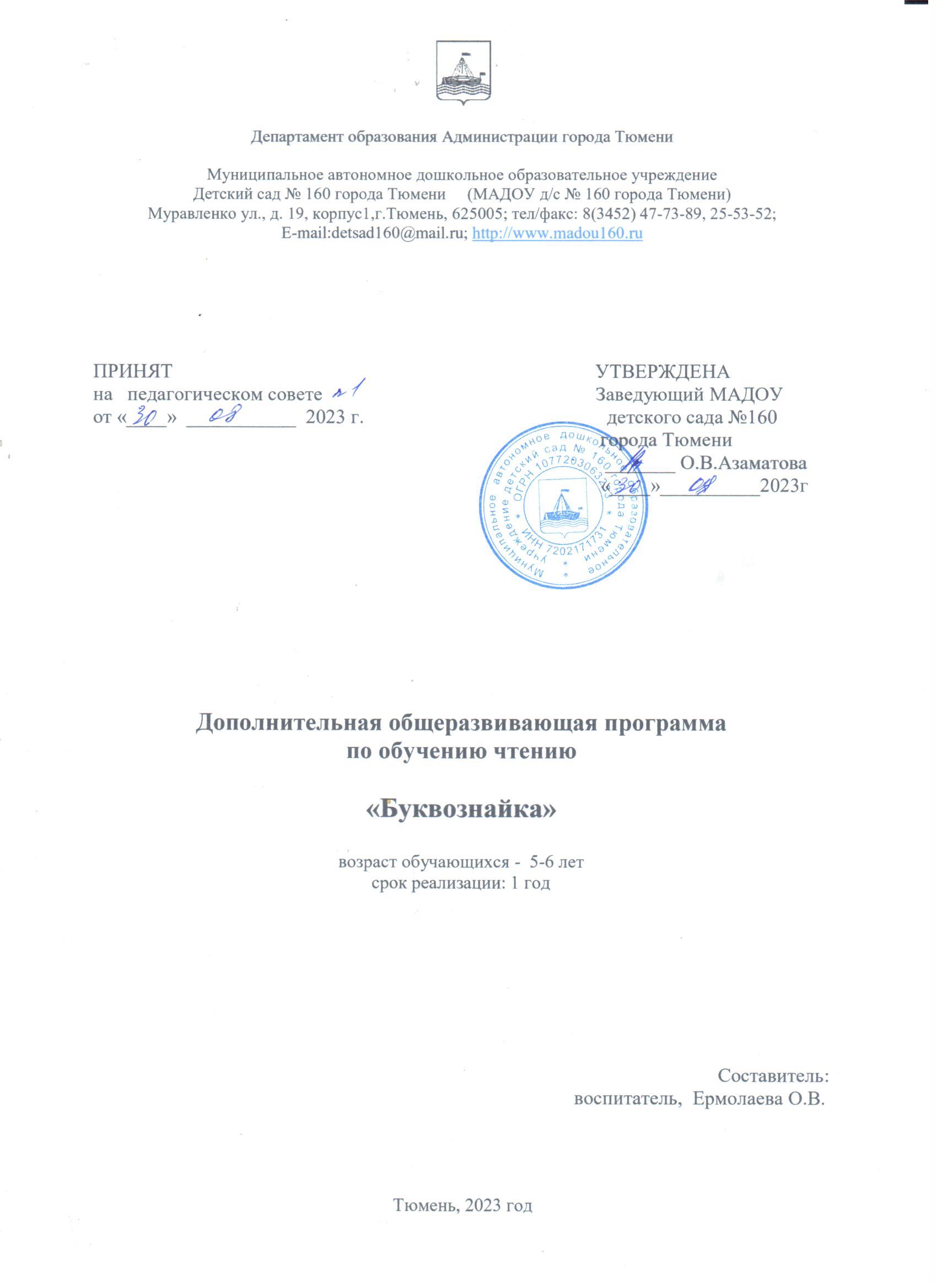 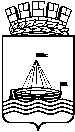 Департамент образования Администрации города ТюмениМуниципальное автономное дошкольное образовательное учреждениеДетский сад № 160 города Тюмени     (МАДОУ д/с № 160 города Тюмени)Муравленко ул., д. 19, корпус1,г.Тюмень, 625005; тел/факс: 8(3452) 47-73-89, 25-53-52;E-mail:detsad160@mail.ru; http://www.madou160.ruПРИНЯТ                                                                                     УТВЕРЖДЕНАна   педагогическом совете                                                       Заведующий МАДОУот «____»  ___________  2023 г.                                                 детского сада №160                                                                                                      города Тюмени                                                                                                       _______ О.В.Азаматова                                                                                                      «____»__________2023гДополнительная общеразвивающая программа по обучению чтению «Буквознайка»возраст обучающихся -  5-6 летсрок реализации: 1 годСоставитель:                                                                                                 воспитатель,  Ермолаева О.В. Тюмень, 2023 годСОДЕРЖАНИЕПояснительная запискаНаправленность программыУспешная учеба ребенка в начальных классах во многом зависит от общего развития его в дошкольном возрасте. «От того, как ребенку будет открыта звуковая действительность языка, строение звуковой формы слова, зависит не только усвоение грамоты, но и все последующее усвоение языка – грамматики и связанной с ней орфографии» Д.Б. Эльконин. Необходима реализация единой линии развития и обучение ребенка на этапах дошкольного и начального школьного детства. Только такой подход может придать педагогическому процессу целостной, последовательный и перспективный характер, что позволит школе опираться на развитие ребенка, полученное им в дошкольном возрасте. Для осуществления преемственности обучения грамоте дошкольников и обучению чтению в 1 классе составлена данная программа, которая имеет общеразвивающую направленность.Новизна, актуальность, педагогическая целесообразность.Программа составлена с учетом разноуровневой подготовки детей к восприятию предложенного материала. При планировании кружковой работы по обучению грамоте учитываются индивидуальные особенности ребенка. На занятиях осуществляется дифференцированный подход. Необходима глубокая предварительная работа до школы по звуковому анализу слова – «умственному действию по установлению последовательности звуков в слове» (Д.Б. Эльконин), для этого и разработана программа «Буквознайка».В программе выделяется общая задача – предметом изучения становится речь, а не обозначаемые в речи предметы. Ее решение начинается с занятий по звуковой культуре речи, в частности, по формированию слухового внимания, фонематического слуха, правильного звукопроизношения.В соответствии с этим, одна из основных целей подготовки к обучению грамоте – ознакомление детей со звуковым строением слова, его звуковым анализом, качественно совершенствую развитие звуковой стороны речи детей в соответствии с их возрастными возможностями, а также знакомя их с графическим изображением букв.Целью программы: является построение системы обучения чтению дошкольников в возрасте от 5 до 6 лет. Для реализации поставленной цели определены следующие задачи:  Овладение умением работать с полным составом звуков и букв русского языка. Обучение дошкольников аналитико-синтетическому слиянию слоговых сочетаний – чтению.  Развитие мыслительных процессов (элементов анализа, синтеза, сравнения, обобщения, классификации), способности слышать и воспроизводить звуковой образ слова, правильно передавать его звучание.  Применение полученных знаний, умений и навыков в познавательной деятельности.  Воспитание культуры общения, которая способствует умению излагать свои мысли, чувства, переживания. Особенности возрастной группы детей, которым адресована программа: Программа рассчитана на 1 год обучения. Форма обучения - очная. Занятия проводятся 2 раза в неделю во второй половине дня длительностью по 25минут.Общее количество - 72 часа.Содержание программы позволяет в занимательной игровой форме усвоить дошкольниками такие понятия, как звук и буква, понять их различия и особенности. Известно, что одной из важных составляющих обучения чтению является хорошо развитый фонематический слух. В процессе освоения программы используются специальные игры, подготавливающие слуховое восприятие, внимание и память дошкольников к работе со звуками речи. Играя со сказочными персонажами, дети знакомится с гласными и согласными звуками, их правильной артикуляцией. Организационно – педагогические условия:В структуру каждого занятия входят также различные игры, способствующие развитию у детей навыков фонематического анализа и синтеза. Процесс обучения чтению строится на обще дидактических и специфических принципах:  Принцип систематичности и последовательности: концентрическое усвоение программы; организация и последовательная подача материала («от простого к сложному»)  Принцип наглядности: иллюстративное (наглядное) изображение изучаемых объектов и понятий способствует формированию более полных и четких образов и представлений в сознании дошкольников;  Принцип доступности и посильности: реализуется в делении изучаемого материала на этапы и в преподнесении его детям последовательными блоками и частями, соответственно возрастным особенностям и развитию речи;  Онтогенетический принцип (учет возрастных особенностей обучаемых). Структура занятий: Игровой сюжет занятия всегда различен, но структура занятия едина. Начинается оно с представления детям изучаемого звука:• представление звука;• соотнесение с каким-либо неречевым звуком;• знакомство с артикуляционным укладом при его произнесении;• характеристика звука: гласный или согласный (звонкий или глухой, твердый или мягкий»;• выделение звука на слух из рада звуков, из слов, в дальнейшем — из предложений.Далее идет знакомство с буквой:• закрепление образа буквы, которая стилизована (врисована в какой-нибудь предмет);• сравнение образа изучаемой буквы с ранее изученными буквами, близкими по написанию;• чтение слогов и слов с этой буквой;• применение разных способов чтения (чтение по ступенькам, по веревочке, по горкам и т.д.).Далее идут игры и упражнения для развития звукобуквенного анализа и синтеза, слогового анализа и синтеза, для развития фонематического слуха и фонематического восприятия, зрительного и слухового внимания и восприятия, для развития связной речи и обогащения словарного запаса. Каждый ребенок, участвует в работе по выполнению предложенного игрового задания, рассказывает о ходе выполнения задания. На занятиях возможна не только опосредованная интеграция с другими видами деятельности, но и непосредственное взаимодействие с различными учебными видами деятельности (Социально - коммуникативным, речевым, познавательным, и др.).Предполагаемые результаты реализации программы:  Развитие личностных качеств дошкольника.  Развитие коммуникативных навыков у дошкольников.  Умение читать (плавно читать слоги, сознательно читать слова и предложения). Развитие активного словаря.  Развитие диалогической и монологической формы речи дошкольников.  Развитие графических навыков у детей.Способы определения результативности:- диагностика (анкетирование, тестирование, устный опрос, наблюдение);Учебно-тематический план:	содержаниеИспользуемые источники:Н.С.Жукова «Букварь» Екатеринбург, 2002Каше Г.А. Филичева Т.Б., Чиркина Г.В. «Программа воспитания и обучения детей с фонетико-фонематическим недоразвитием речи детей шестилетнего возраста». М. «Просвещение», 2004г.Нищева Н. В «Мой букварь». «ДЕТСТВО-ПРЕСС», Санкт-Петербург, 2005г.Пожеленко Е. А «Волшебный мир звуков и слов». М., «Владос», 2009г.Ткаченко Т.А «Развитие фонематического восприятия и навыков звукового анализа». Санкт-Петербург, «ДЕТСТВО-ПРЕСС», 2008г.Новоторцева Н. В «Учимся читать: обучение грамоте в детском саду и дома». Ярославль, ТОО «Гринго», 2006г. «Тематический словарь в картинках» (3 блока, 21 тема).Тумакова Г.А., Максакова А.И. Учите играя. М.,2003Ушакова О.С. и др. Развитие речи и творчества дошкольников (игры, упражнения, конспекты занятий) М., ТЦ «Сфера» 2006Фалькович Т.А., Барылкина Л.П. Развитие речи, подготовка к освоению письма. М., 2007Интернет – ресурсыАзаматова, О.В. Программа дополнительного образования по психологической подготовке детей « Скоро в школу» для детей 5-6 лет, http\\nsportalМощанова, Т.Н. Рабочая программа объединения « АБВГДЕЙКА» Maam/ruМатериально-методическое обеспечение.Подвижная азбука (наборное полотно с буквами).Магнитная азбука (демонстрационная).Кубики «Мои первые буквы», «Весёлый алфавит».Плакаты «Алфавит», «Алфавит для малышей».Наглядный материал: игрушки, муляжи, шнурочки, природный материал, бросовый материал.Чудесный мешочек.Конверт с загадками.Игры: «Читаем сами», «Звуковая цепочка», «На какую букву», «Мамины помощники», «Сказки», «Обобщающие понятия», «Что к чему?», «Кто где живёт?», «Наоборот».Наборы серий сюжетных картинок для развития связной речи.Карандаши цветные, простые.Ноутбук.Целевой раздел1.1. Пояснительная записка1.2. Цель программы1.3. Задачи программы1.4 Ожидаемые результаты усвоения дополнительной общеразвивающей программы по обучению чтению «Буквознайка»2. Содержательный раздел2.1. Содержание программы2.2. Учебно-тематический план2.3. Перспективно-тематическое планирование3. Организационный раздел3.1. Материально-техническое обеспечение программыСписок литературыПриложениеОктябрь месяц (8 занятий по 25 минут)Октябрь месяц (8 занятий по 25 минут)1 неделя1. Знакомство со временем (макет часов, стрелки, циферблат)2. Словарная работа (загадки про фрукты, овощи)3. Времена года, дни недели4. Знакомство с понятием ЗВУК и БУКВА5. Составление рассказа «Как мальчик Женя научился говорить букву Р»1 неделя1. Приметы осени (загадки про осень)2. Отличие ЗВУК и БУКВА3. Звук О. Буква О4. Словообразование прилагательных от существительных (какой сок из яблок, яблочный)5 Составление рассказа «Осень на пороге»2 неделя1. Приметы осени. Осенние месяцы. Дни недели.2. Макет часов3. Заучивание стихотворения «Дуб дождя и ветра вовсе не боится»4. Звук И. Буква И5. Понятие ГЛАСНЫЙ звук2 неделя1. Описание осенней погоды2. Стихотворение «Журавлики-журавли»3. Рассказ «Птичья кладовая», «Синичий запас»4. Звук У. Буква У3 неделя1. Определение времени по часам. Дни недели, месяцы2. Словарь «Перелетные птицы»3. Стихотворение «Ласточка пропала»4. Рассказ «Галка»5. Звук Ы. Буква Ы6. Деление слов на слоги7. Письмо печатных букв И, А,О,У3 неделя1. Словарь «Дикие животные»2. Заучивание стихотворения «Ласточка пропала»3. Звук Э. Буква Э.4. Деление слов на слоги5. Письмо букв А, О, Ы, И, Э4 неделя1. Описание погоды (слова- признаки)2. Повторение пройденных гласных букв. Звук П. Буква П.3. Деление слов на слоги4. Чтение и пересказ рассказа «Заботливая мамаша»5. Различение ГЛАСНОГО и СОГЛАСНОГО звука6. Чтение слогов с буквой П7. Письмо с буквой П, слогов ПА, ПО, ПУ1. Словарная работа «Домашние животные»2. Заучивание стихотворения «Утром мы во двор идем»3. Чтение рассказа «Тяжкий труд»4. Звук Б. Буква Б. Чтение слогов с буквой Б и П5. Письмо буквы Б. Слогов БА, БО, БЫНоябрь месяц (8 занятий по 25 минут)Ноябрь месяц (8 занятий по 25 минут)1 неделя1. Словарная работа «Демисезонная работа»2. Стихотворение «Под березкой на пригорке»3. Звук М. Буква М.3. Чтение слогов прямых и обратных с буквой М4. Чтение и пересказ рассказа «Лиса-плясунья»5. Письмо буквы и слогов с буквой М6. Придумывание слов с заданным звуком1. Словарная работа «Зимняя и летняя одежда»2. Стихотворение «Под березкой на пригорке» 2 часть3. Звук В. Буква В.3. Чтение слогов прямых и обратных с буквой В4. Чтение и пересказ рассказа «Наши друзья-дельфины»5. Письмо буквы и прямых слогов с буквой В2 неделя1. Словарная работа «Посуда»2. Стихотворение «Под березкой на пригорке» 3 часть3. Звук Ф. Буква Ф.3. Чтение слогов прямых и обратных с буквой Ф4. Чтение и пересказ рассказа «Волшебное слово»5. Письмо буквы и слогов с буквой Ф6. Слова «предметы», «действия», «признаки»1. Описание погоды. Применение слов- признаков2. Стихотворение «Жадина»3. Звук Ф. Буква Ф.3. Чтение слогов прямых и обратных с буквами П, Б, М, В, Ф4. Сказка «Два жадных медвежонка»5. Письмо буквы и слогов с буквами П, Б, М, В, Ф6. Словарная работа «Мебель»3 неделя1. Словарная работа «Транспорт»2. Стихотворение «Под березкой на пригорке» 5 часть3. Звук К. Буква К.3. Чтение слогов прямых и обратных с буквой К4. Чтение и пересказ рассказа «Печенье»5. Письмо буквы и прямых слогов с буквой К6. Звукобуквенный анализ слова МАК. Письмо слова МАК7. Деление слов на слоги1. Словарная работа «Виды транспорта»2. Придумывание слов на заданную тему3. Звук Г. Буква Г.3. Чтение слогов прямых и обратных с буквой Г4. Чтение и пересказ рассказа «Светофор»5. Письмо буквы и прямых слогов с буквой Г6. Звукобуквенный анализ слова КОТ, КОМ.4 неделя1. Словарная работа «Виды транспорта»2. Стихотворение «Три цвета есть у светофора»3. Звук С. Буква С.3. Чтение слогов прямых и обратных с буквой С4. Чтение рассказа «Трудный вечер»5. Письмо буквы и прямых слогов с буквой С6. Письмо коротких слов СУП, СОМ, СОК1. Словарная работа «Времена года. Месяцы. Дни недели». Описание погоды (слова-признаки)2. Заучивание стихотворение «Утром кот принес на лапах первый снег»3. Звук З. Буква З. Чтение слогов прямых и обратных с буквой З. Различение звонкого З и глухого С4. Чтение рассказа «Для чего нужен лес?»5. Письмо буквы и прямых слогов с буквой В6. Звукобуквенный анализ слова «Зима»Декабрь месяц( 8 занятий по 25 минут)Декабрь месяц( 8 занятий по 25 минут)1 неделя1. Словарная работа «Инструменты»2. Заучивание стихотворение «В декабре, в декабре»3. Звук Л. Буква Л.3. Чтение слогов прямых и обратных с буквой Л4. Чтение коротких слов с буквой Л: ЛАПА, ЛИПА, ЛИСА5. Письмо буквы и прямых слогов с буквой Л6. Звукобуквенный анализ слова ЛАК, ЛУК, ЛИСА1. Словарная работа «Имя, фамилия, отчество»2. Загадки о зиме3. Звук Н. Буква Н. Чтение слогов прямых и обратных с буквой Н4. Чтение и пересказ рассказа «Проказы старухи-Зимы»5. Письмо буквы и прямых слогов с буквой Н6. Звукобуквенный анализ слова НОС, СОН, СЫН, ЗИНА7. Работа с карточками «Найди пропущенную букву»2 неделя1. Словарная работа «Профессии»2. определение времени по часам3. Звук Т. Буква Т. Чтение слогов прямых и обратных с буквой Т4. Чтение рассказа «Просто старушка»5. Письмо буквы и прямых слогов с буквой Т6. Письмо коротких слов с буквой Т1. Словарная работа «Жители Севера»2. Заучивание стихотворения «Как на горке, на горе»3. Звук Д. Буква Д. Чтение слогов прямых и обратных с буквой Д4. Чтение слогов и слов с буквой Д. Письмо буквы и прямых слогов с буквой Н5. Деление слов на слоги3 неделя1. Словарная работа «Зима»2. Стихотворение «Мы слепили бабу снежную»3. Звук Ш. Буква Ш.3. Чтение слогов прямых и обратных с буквой Ш4. Чтение сказки «Два Мороза»5. Звукобуквенный анализ слова ШУБА, КОШКА6. Письмо слова ШУБА, ШАПКА, КОШКА1. Словарная работа «Животные Севера и Юга»3. Звук Ж. Буква Ж.3. Чтение слогов прямых и обратных с буквой Ж4. Чтение и пересказ рассказа «Зимняя пирушка»5. Письмо буквы и прямых слогов с буквой Ж6. Игра «Где спрятался звук?»7. Звукобуквенный анализ слова ЖУК, ЖАБА4 неделя1. Словарная работа «Перелетные и зимующие птицы»3. Звук Р. Буква Р3. Чтение слогов прямых и обратных с буквой Р4. Чтение стихотворения «Чернокрылый, красногрудый»5. Письмо буквы и прямых слогов с буквой Р6. Словообразование «Чей след?» (заячий, лисий и т.д.)7. Звукобуквенный анализ слова РЫБА, КРОТ, РОЗА4 неделя1. Повторение гласных и согласных звуков. чем они отличаются? Из чего состоят слова? Количество слогов в слове3. Работа по карточкам «Найди пропущенную букву в слове»4. письмо односложных и двусложных слов с применением правил правописания5. Звукобуквенный анализ слова ЛИМОНЯнварь месяц ( 6 занятия по 25 минут)Январь месяц ( 6 занятия по 25 минут)3 неделя1. Словарная работа «Времена года»2. определение времени по часам3. Звук Щ. Буква Щ.3. Чтение слогов прямых и обратных с буквой Щ4. Письмо буквы и прямых слогов с буквой Щ6. Звукобуквенный анализ слова ЩУКА, РОЩА3 неделя1. Словарная работа «Насекомые»Звук Ч. Буква Ч. Чтение слогов прямых и обратных с буквой Ч.3. Чтение слогов и слов с буквой Ч. Письмо буквы и прямых слогов с буквой Ч.4. Чтение сказки «Двенадцать месяцев»6. Звукобуквенный анализ слова ЧУЛОК, ДОЧКА7. Работа с карточками «Найди пропущенную букву»4 неделя1. Словарная работа «Природные явления»2. Вспомним вежливые слова3. Звук Ц. Буква Ц.3. Чтение слогов прямых и обратных с буквой Ц4. Письмо буквы и прямых слогов с буквой Ц. Слогов с заглавной буквой6. Звукобуквенный анализ слова ЦИРК4 неделя1. Словарная работа «Семья»2. Звуки Е, Ё. Буква Е, Ё. Чтение слогов прямых и обратных с буквой Е, Ё.3. Чтение стихотворения «Зимние картинки»4. Чтение «Караси»6. Звукобуквенный анализ слова ЁЛКА, ЁЖИК7. Правило правописания ЖИ- ШИ8. Письмо слов с правилами правописания-ЛЫЖИ, ЁЖИКФевраль месяц (8 занятий по 25 минут)Февраль месяц (8 занятий по 25 минут)1 неделя1. Словарная работа «Деревья»2. Чтение стихотворение «Зимние картинки» 4 часть3. Звук Я. Буква Я.3. Чтение слогов прямых и обратных с буквой Я4. Знакомство с предложением. Правила правописания предложений.5. Письмо коротких предложений1 неделя1. Словарная работа «Продукты питания»2. Чтение стихотворение «Зимние картинки» 5 часть3. Звук Ю. Буква Ю. Чтение слогов и слов с буквой Ю4. Чтение и пересказ рассказа «Откуда соль пришла»5. Письмо коротких предложений с правилами правописания6. Д /И «Найди место звука в слове»2 неделя1. Словарная работа «Праздник Защитник Отечества»2. Заучивание стихотворения «Дуют ветры в феврале»3. Звуки звонкие и глухие парные согласные З-С4. Чтение рассказа «Заплатка»5. Правила ЧА-ЩА6. Письмо предложений с правилами правописания7. Звукобуквенный анализ слов ЛИМОН, ТИГР8. Списывание с доски- зрительный диктант1. Словарная работа «Виды и рода войск»2. Заучивание стихотворения «Вот моя деревня»3. Звонкие и глухие согласные Б-П- дифференциация на слух4. Звукобуквенный анализ слов РАБОТА, МАЛИНА5. Списывание с доски- зрительный диктант3 неделя1. Словарная работа «Из чего сделаны наши вещи». Слова признаки.2. Звонкие и глухие согласные Ш-Ж- дифференциация на слух3. Чтение рассказа «История тетрадки»4. Работа с карточками «Найди пропущенную букву»5. Письмо слов и предложений6. Звукобуквенный анализ МИШКА, СТУЛ, МОСТ3 неделя1. Словарная работа «Из чего сделаны наши вещи»2. Звук звонкие- глухие К-Г3. Придумывание слов по заданному звуку4. Чтение «История карандаша»5. Звукобуквенный анализ слов по карточкам6. Работа с предложением7. Письмо коротких предложений- списывание с карточек4 неделя1. Словарная работа «Профессия. Инструменты»2. Звуки Е, Ё, Ю, Я. Чтение слогов с этими звуками3. Чтение рассказа «Воздушный бой»4. Работа с карточками по звуковому анализу слов5. Письмо по индивидуальным карточкам6. Работа со схемой предложения1. Словарная работа «Зимние месяцы»2. Звук звонкие- глухие В-Ф3. Придумывание слов по заданному звуку4. Чтение сказки «Двенадцать месяцев»5. Звукобуквенный анализ слова ТИГР, МОСТ, КОШКА6. Работа с предложением7. Слуховой диктант слов со стечением согласныхМарт месяц (8 занятий по 25 минут)Март месяц (8 занятий по 25 минут)1 неделя1. Словарная работа «Приметы весны»2. Чтение стихотворение «Зима недаром злится…»3. Звонкие- глухие согласные Д-Т3. Звукобуквенный анализ слов по карточкам4. Чтение и пересказ рассказа «Синичкин календарь. Март»5. Работа с предложением. Правила правописания предложений6. Зрительный диктант с доски1. Словарная работа «Перелетные птицы»2. Чтение стихотворение «Рыхлый снег темнеет в марте..»3. Работа с текстомРассказ «Солнце-тепло»4. Чтение коротких предложений5. Письмо слов по индивидуальным карточкам, с нахождением пропущенных буквы6. Д /И «Найди место звука в слове»2 неделя1. Словарная работа «Зимние и весенние месяцы»2. Заучивание стихотворения «Солнце в марте ходит выше»3. Повторение всех гласных звуков. Отличие гласных звуков от согласных звуков4. Деление слов на слоги5. Рассказ «Любитель холодных ванн»6. Письмо – слуховой диктант коротких слов1. Словарная работа «Дикие животные наших лесов»2. Заучивание стихотворения «Медведь проснулся»3. Согласование числительных с существительным «Скажи правильно»4. Составление предложений по заданной схеме5. Письмо под диктовку коротких слов6. Повторение правил ЖИ-ШИ, ЧА-ЩА3 неделя1. Словарная работа «Приметы весны»2. Стихотворения «тает снег, журчит ручей…»3. Согласование существительных с прилагательным «Скажи правильно»4. Рассказ «Весенняя баня»4. Чтение слов и предложений по карточкам5. Зрительный диктант- списывание с доски3 неделя1. Словарная работа «Перелетные птицы»2. Стихотворения «Снег теперь уже не тот…»3. Согласование существительных с глаголом в ед. и мн. числе4. Рассказ «Зимние долги»5. Повторение правил правописания заглавной буквы6. Письмо слов с заданной буквой под диктовку4 неделя1. Словарная работа «Время года. Месяц. Дни недели»2. Стихотворения о весне3. Списывание предложений и чтение по индивидуальным карточкам4. Рассказ «Целая жизнь»5. Согласование существительного с числительным1. Словарная работа «Игрушки»2. Определение времени по часам3. Определение словосочетания и предложения4. Рассказ «Как делают гнезда»5. Разгадывание ребусов6. Письмо под диктовку коротких предложенийАпрель месяц (8 занятий по 25 минут)Апрель месяц (8 занятий по 25 минут)1 неделя1. Словарная работа «Игрушки»2. Определение времени по часам3. Определение словосочетания и предложения4. Рассказ «Как делают гнезда»5. Разгадывание ребусов6. Письмо под диктовку коротких предложений1. Словарная работа «Время года. Месяц. Дни недели» описание погоды. время по часам2. Д/И «Придумай новое слово, изменив одну букву»3. Чтение коротких текстов у доски4. Стихотворение «Долго шла весна тайком…»5. Письмо под диктовку коротких текстов2 неделя1. Словарная работа «Парад цифр»2. Д/И «Какой по счету месяц в году»3. Чтение коротких текстов и пересказ прочитанного.4. Стихотворение «Полюбуйся, весна наступает…»5. Зрительный диктант с доски1. Словарная работа «Цветы, кустарники»2. Д/И «Скажи правильно» (согласование существительных с прилагательными)3. Чтение рассказа «Сказки старого Лесовичка»4. Заучивание стихотворение «Долго шла весна тайком…»5. Письмо под диктовку коротких текстов3 неделя1. Словарная работа «Демисезонная и летняя одежда»2. Согласование существительных с глаголами в числе и роде3. Чтение рассказа «Сказка о злом человеке»4. Заучивание стихотворение «Как хорошо уметь читать»5. Чтение текстов и придумывание к ним названий6. Зрительный диктант1. Словарная работа «Насекомые вредные и полезные»2. Составление коротких рассказов по серии сюжетных картинок. Придумывание названий к рассказам3. Рассказ «Раненые деревья»4. Слуховой диктант с объяснением правил правописания4 неделя1. Словарная работа «Насекомые вредные и полезные»2. Чтение стихов у доски по памяти3. Рассказ «Фантазеры»4. Слуховой диктант слов с употреблением правил на ЖИ-ШИ, ЧА-ЩА.4 неделя1. Словарная работа «Определение времени»2. Пословицы и поговорки о правде3. Чтение по индивидуальным карточкам4. Составление предложений по заданным схемам5. Зрительный диктант по карточкамМай месяц (2 занятия по 25 минут)Май месяц (2 занятия по 25 минут)1 неделя1. Словарная работа «Праздник 1 мая»2. Загадки о весне3. Чтение рассказа «Синичкин календарь. Май»4. Разгадывание кроссворда5. Письмо по индивидуальным карточкам1. Словарная работа «День Победы»2. Рассказ «Кто был на войне», «Портрет отца»3. Беседа о прочитанном4. Зрительный диктант по карточкам